Radni odgoj: Vježbe koncentracijeDanas vježbamo koncentraciju. Pogledaj listić i slijedi upute.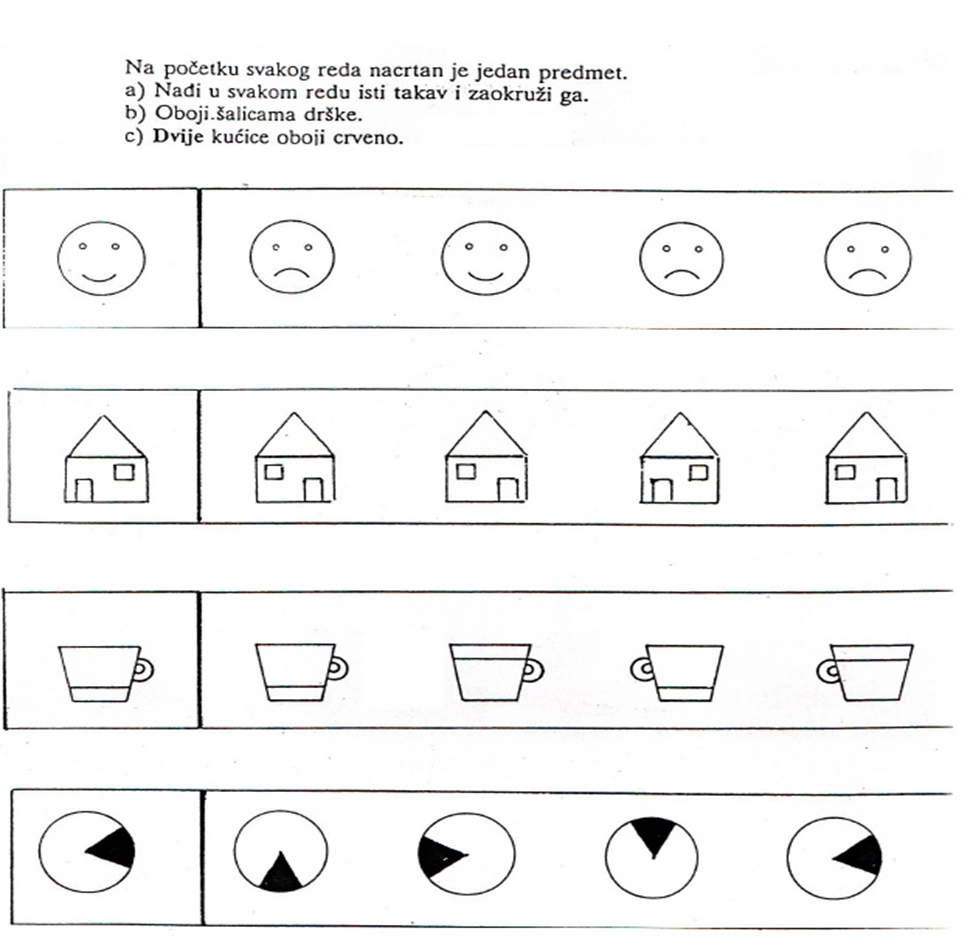 UPOZNAVANJE ŠKOLE I RADNE OKOLINE: Životinje i proljeće:Ishod: - S.G. imenuje šumske životinje i određuje životinje koje spavaju zimski san i ptice selice-uz pomoć slikovnog materijala objašnjava što životinje rade na proljeće- L.V. . imenuje šumske životinje i određuje životinje koje spavaju zimski san i ptice selice-uz pomoć slikovnog materijala objašnjava što sve životinje rade u proljeće- I.M. imenuje šumske životinje i pokazuje i imenuje životinje koje spavaju zimski san i ptice selice prema govornom modelu-na nalog pokazuje gnijezdo i mlade životinjePogledajte filmić na ovome linku i prisjeti se što smo učili o biljkama i životinjama u proljeće: https://www.youtube.com/watch?v=scg6vQhErLsRiješi radni listićKoja biljka nije vjesnik proljeća? Zaokružio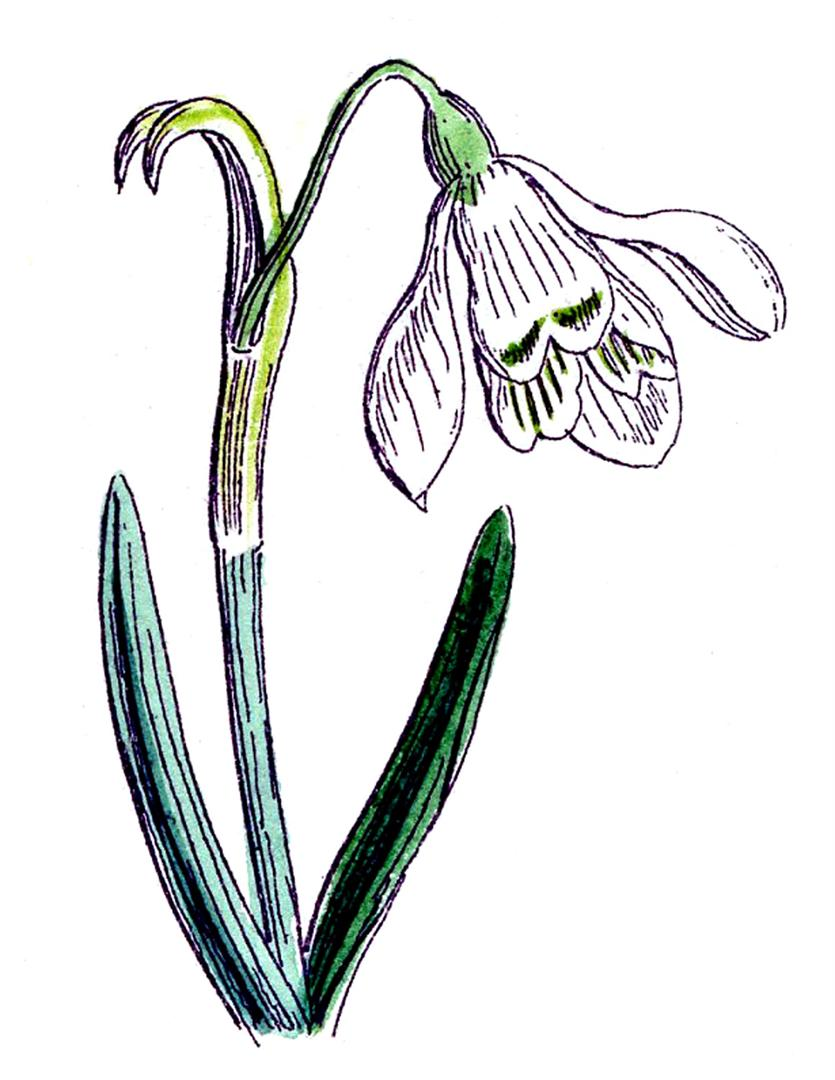 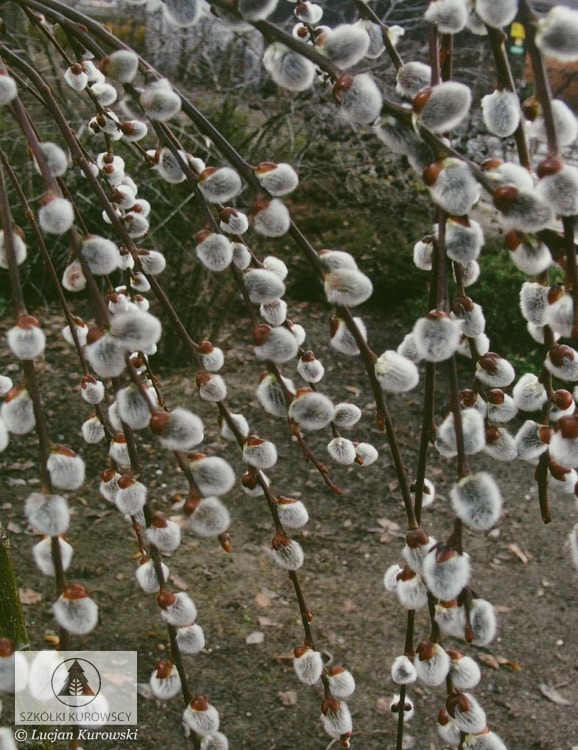 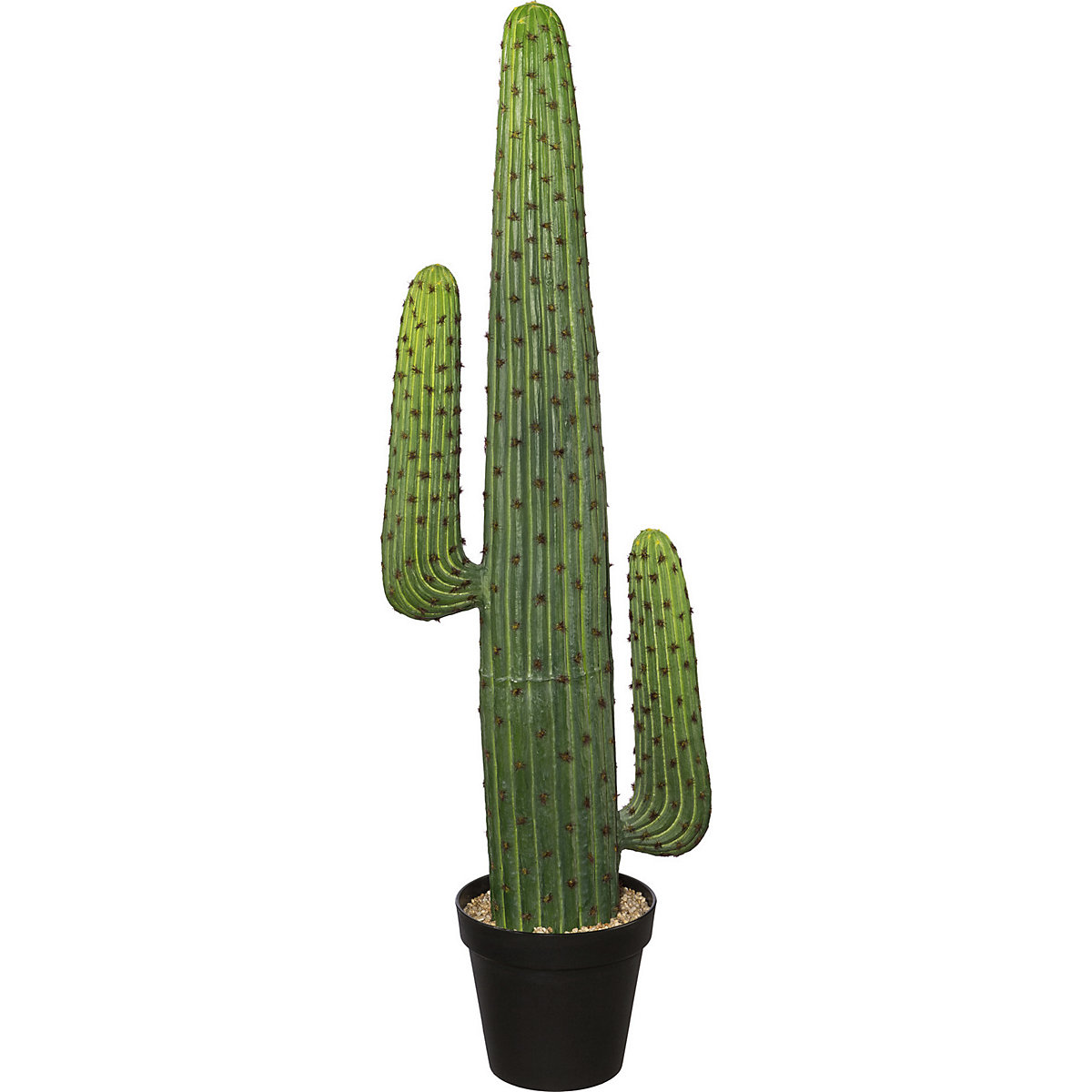 Što životinje ne rade u proljeće? Zaokruži.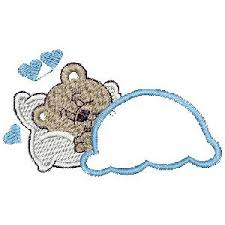 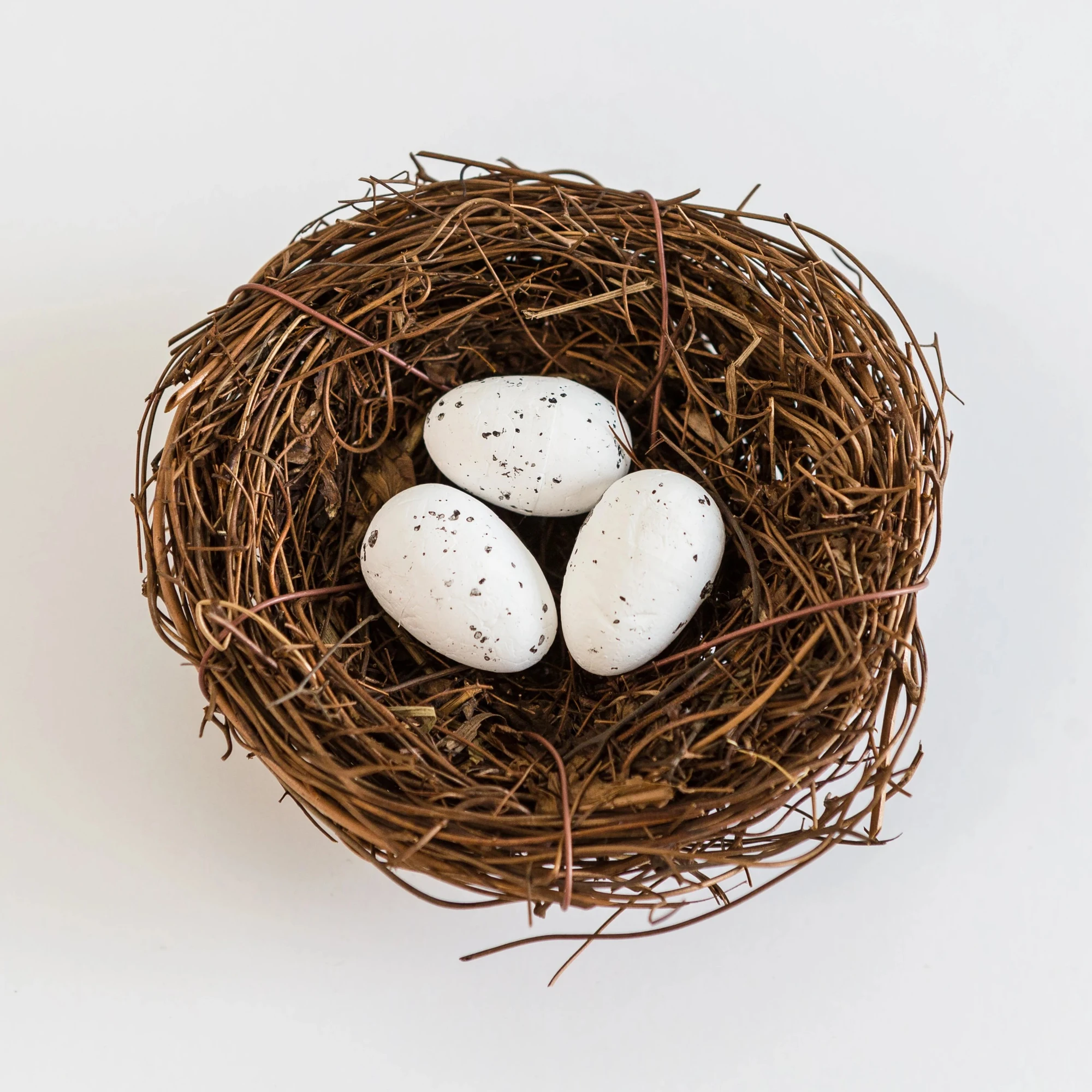 Zaokruži ptice selice.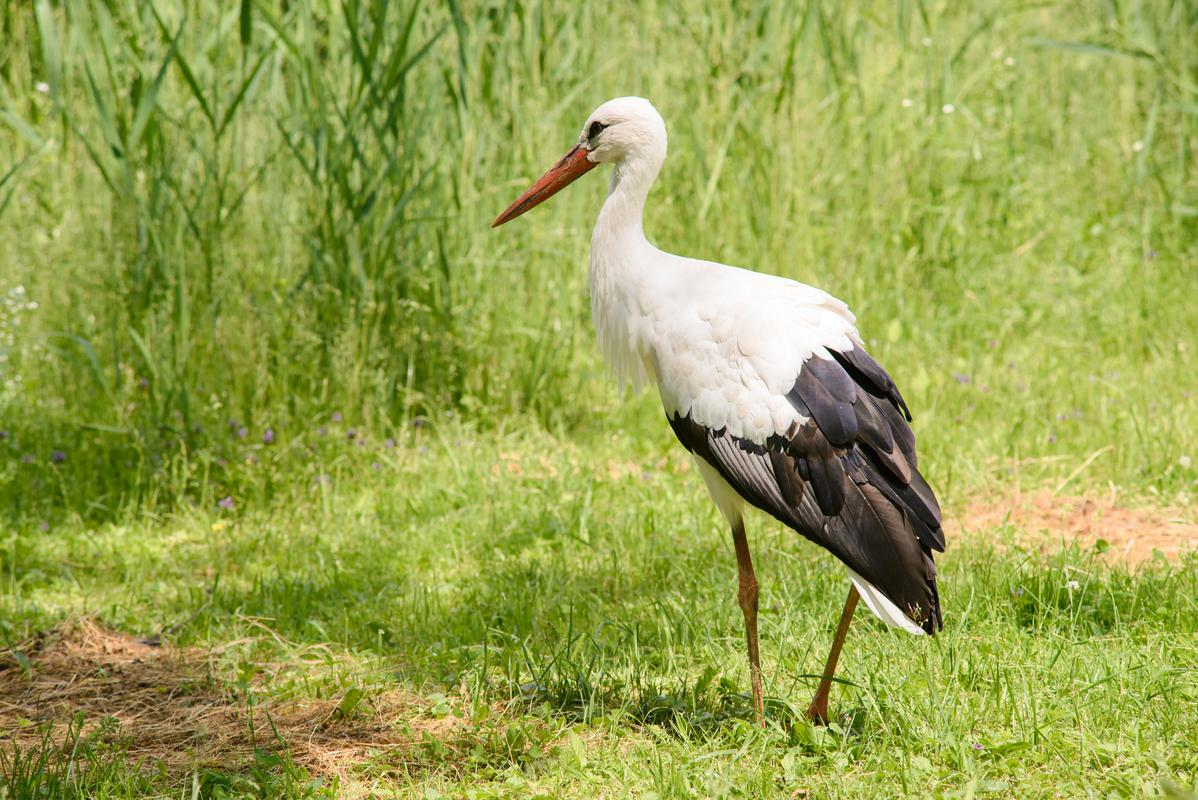 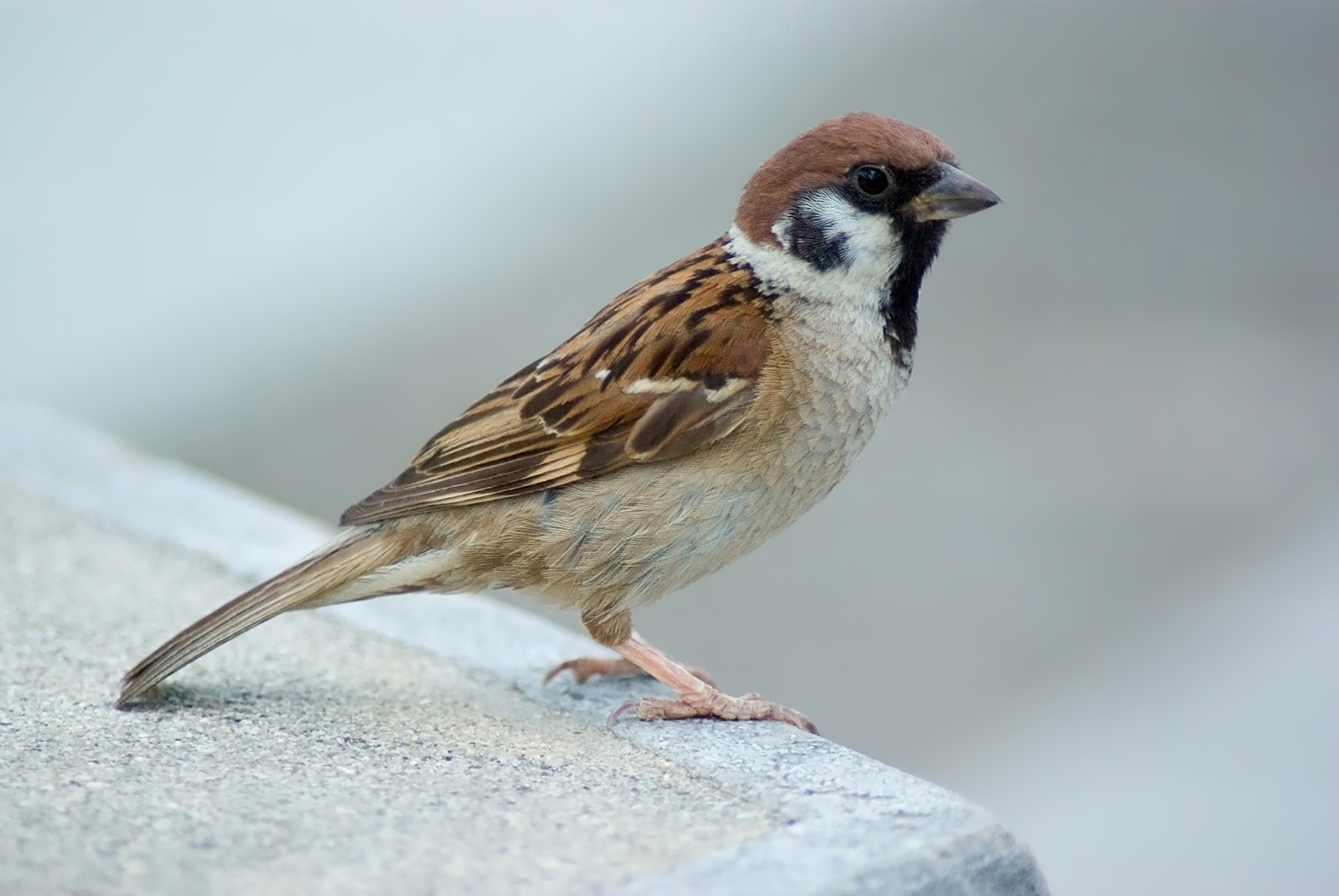 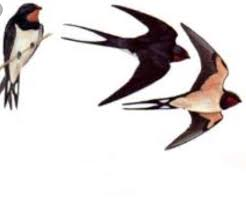 Sada kada si riješio radni listić odigraj kviz na ovome linkuhttps://www.youtube.com/watch?v=scg6vQhErLsGLAZBENA KREATIVNOST: Pjevamo pjesmicu i veselimo se.Odslušaj pjesmicu na ovome linku:  https://www.youtube.com/watch?v=VHO2o3I6Kr0Pokušaj sad ti otpjevati pjesmicu : https://www.youtube.com/watch?v=wHStvh-CZ4w&list=RDwHStvh-CZ4w&start_radio=1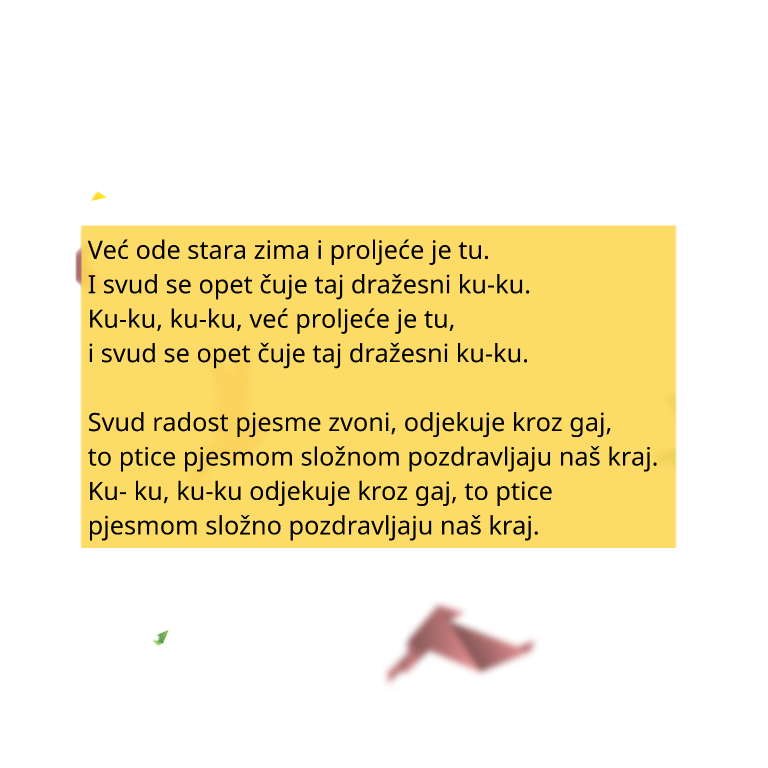 KOMUNIKACIJA: Početno čitanje i pisanje – vježbaPročitaj pjesmicu Zazvonio proljeće ( S.G.- zajedno s mamom), a zatim odgovori na pitanja uz pomoć slikica i napišite odgovor jednom riječju ( S.G:- zamoli mamu da ti pročita pitanje i govori slova koja ćeš napisati)L.V. Odgovaraj na pitanja cijelom rečenicom. Mama će ti pomoći tako što će ti pokazati kod prvog pitanja kako moraš odgovarati i rečenice zapisuješ na praznu crtu.Koje je  godišnje doba  u pjesmici?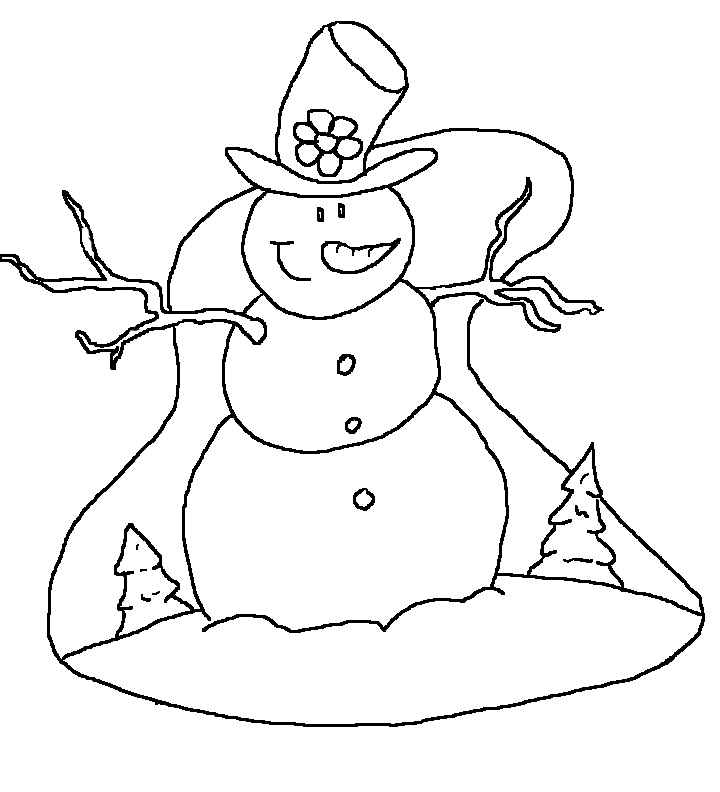 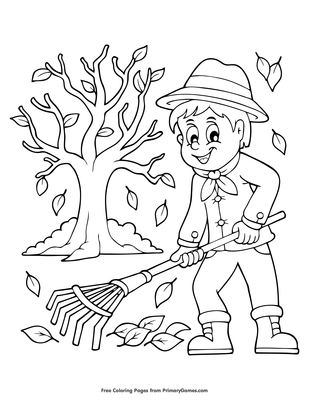 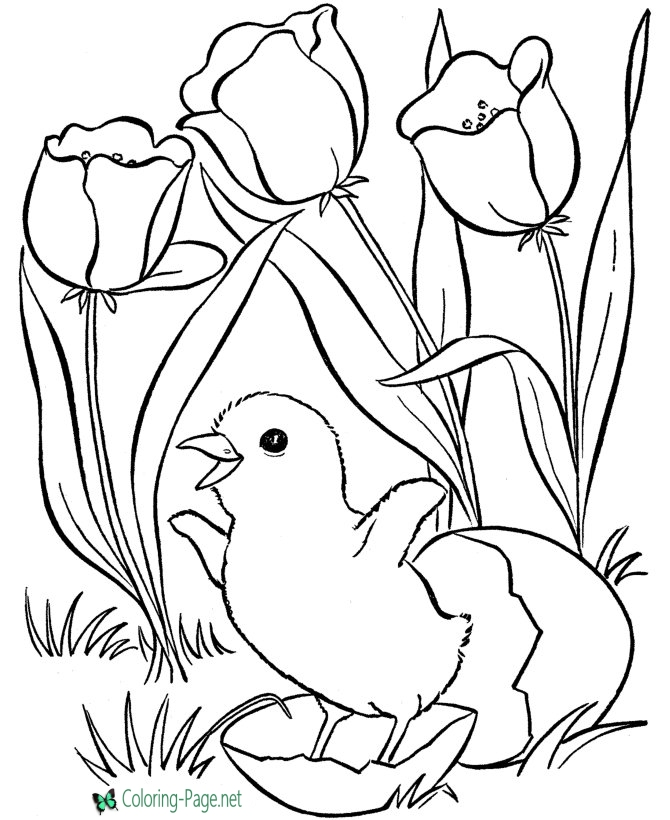 Čije zvonca su zazvonila?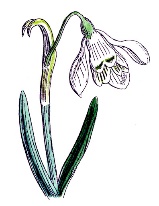 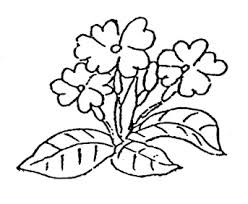 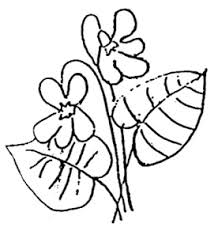 Kakvoj se opravici veselio jaglac?Što je željela ljubičica? NacrtajSKRB O SEBI : Briga za zdravlje : Osobna higijenaPogledaj svaku sliku i imenuj je. Zaokruži sliku koja pokazuje što je dobro za zube.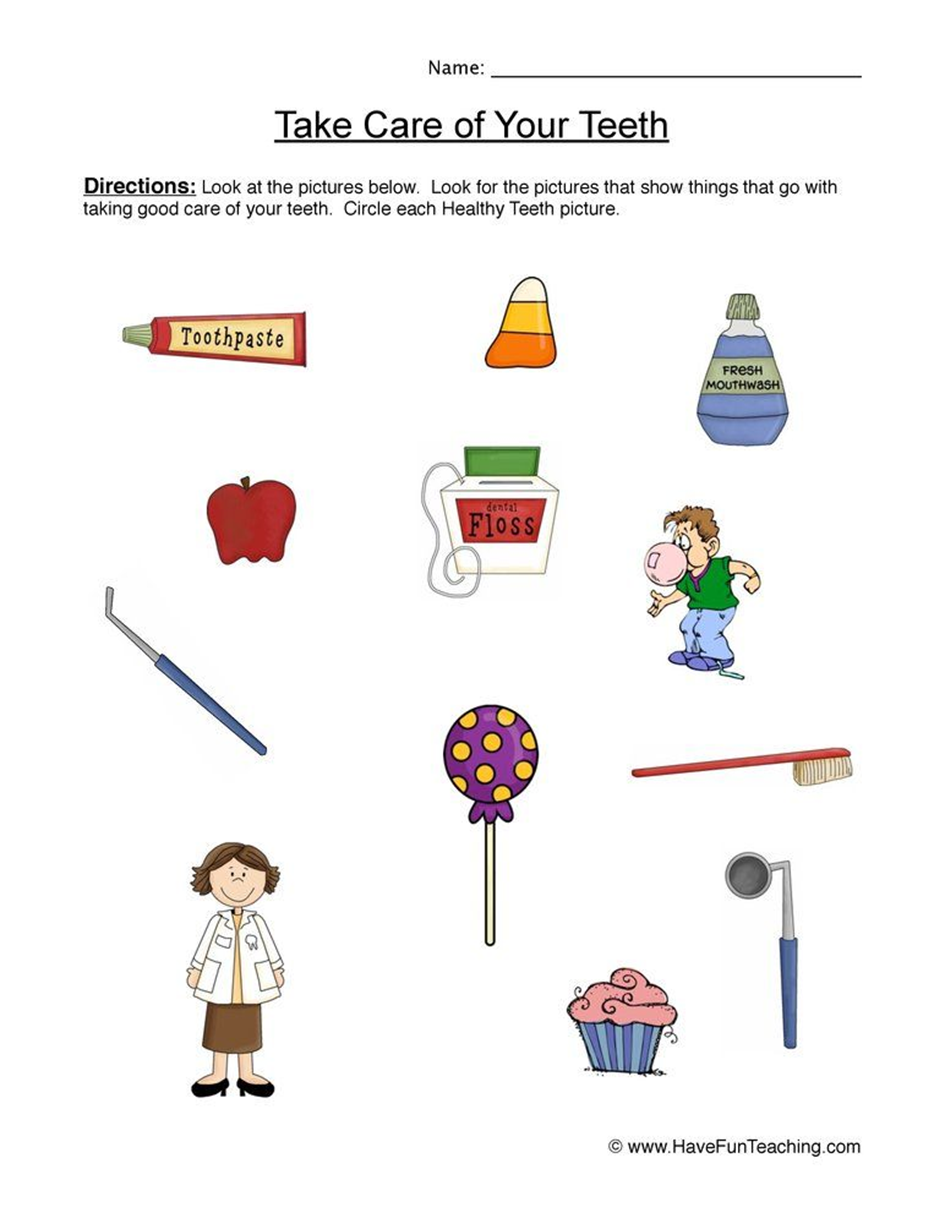 